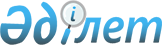 Аудан көлеміндегі қоғамдық жұмысқа тартуга сотты болған азаматтар тартылатын қоғамдық жұмыстардың обьектілерін бекіту туралы
					
			Күшін жойған
			
			
		
					Қызылорда облысы Қармақшы ауданы әкімдігінің 2010 жылғы 09 ақпандағы N 794 қаулысы. Қызылорда облысының Әділет департаменті Қармақшы ауданының әділет басқармасында 2010 жылы 16 наурызда N 10-5-127 тіркелді. Күші жойылды - Қызылорда облысы Қармақшы ауданы әкімдігінің 2011 жылғы 24 қаңтардағы N 1127 қаулысымен      Ескерту. Күші жойылды - Қызылорда облысы Қармақшы ауданы әкімдігінің 2011.01.24 N 1127 қаулысымен.

      Қазақстан Республикасының Қылмыстық Кодексіне, "Қазақстан Республикасындағы жергілікті мемлекеттік басқару және өзін-өзі басқару туралы" Заңына, Қазақстан Республикасы Әділет Министрлігінің 2001 жылғы 11 желтоқсандағы N 151 бұйрығымен бекітілген "Сотталғанды қоғамның оқшаулаумен байланысты емеc жазалауды атқару туралы Нұсқаулығының" 17 тармағына сәйкес, аудан көлемінде соттың шешімімен "қоғамдық жұмысқа тарту" түріндегі жазаға сотты болған азаматтар тартылатын қоғамдық жұмыстардың объектілерін бекіту мақсатында аудан әкімдігі ҚАУЛЫ ЕТЕДІ:



      1. Аудан көлемінде қоғамдық жұмысқа тартуға сотты болған азаматтар тартылатын қоғамдық жұмыстардың объектілері қосымшаға сәйкес бекітілсін.



      2. Қаулының орындалуына бақылау жасау аудан әкімінің орынбасары Е.Қалиевке жүктелсін.



      3. Осы қаулы ресми жарияланғаннан кейін күнтізбелік он күн өткен соң қолданысқа енгізіледі.      Аудан әкімі                                  Б. Қаюпов

Аудан әкімдігінің

      2010 жылғы "9" ақпан

      N 794 қаулысына қосымша Аудан көлемінде қоғамдық жұмысқа тартуға сотты болған азаматтар тартылатын қоғамдық жұмыстардың объектілері

 
					© 2012. Қазақстан Республикасы Әділет министрлігінің «Қазақстан Республикасының Заңнама және құқықтық ақпарат институты» ШЖҚ РМК
				Мекеменің атауы
Тартылатын қоғамдық жұмыстардың объектілері
"Жосалы кенті әкімінің аппараты" мемлекеттік мекемесіТазалық, көркейту, көгалдандыру жұмыстары"Төретам кенті әкімінің аппараты" мемлекеттік мекемесіТазалық, көркейту, көгалдандыру жұмыстары"Ақай ауылдық округі әкімінің аппараты" мемлекеттік мекемесіТазалық, көркейту, көгалдандыру жұмыстары"Т.Көмекбаев ауылдық округі әкімінің аппараты" мемлекеттік мекемесіТазалық, көркейту, көгалдандыру жұмыстары"Қуаңдария ауылдық округі әкімінің аппараты" мемлекеттік мекемесіТазалық, көркейту, көгалдандыру жұмыстары"Алдашбай Ахун ауылдық округі әкімінің аппараты" мемлекеттік мекемесіТазалық, көркейту, көгалдандыру жұмыстары"Дауылкөл ауылдық округі әкімінің аппараты" мемлекеттік мекемесіТазалық, көркейту, көгалдандыру жұмыстары"Ақжар ауылдық округі әкімінің аппараты" мемлекеттік мекемесіТазалық, көркейту, көгалдандыру жұмыстары"Ақтөбе ауылдық округі әкімінің аппараты" мемлекеттік мекемесіТазалық, көркейту, көгалдандыру жұмыстары"III Интернационал ауылдық округі әкімінің аппараты" мемлекеттік мекемесіТазалық, көркейту, көгалдандыру жұмыстары"Жаңажол ауылдық округі әкімінің аппараты" мемлекеттік мекемесіТазалық, көркейту, көгалдандыру жұмыстары"Иіркөл ауылдық округі әкімінің аппараты" мемлекеттік мекемесіТазалық, көркейту, көгалдандыру жұмыстары"Жосалы ауылдық округі әкімінің аппараты" мемлекеттік мекемесіТазалық, көркейту, көгалдандыру жұмыстары"Қармақшы ауылдық округі әкімінің аппараты" мемлекеттік мекемесіТазалық, көркейту, көгалдандыру жұмыстары